На сайте размещены материалы, предназначенные для работы с детьми дошкольного возраста. Особое внимание уделено коррекции устной речи у детей с тяжёлыми нарушениями речи.Сайт содержит материалы логопедической тематики, которые могут быть использованы в работе с родителями детей дошкольного и младшего школьного возраста.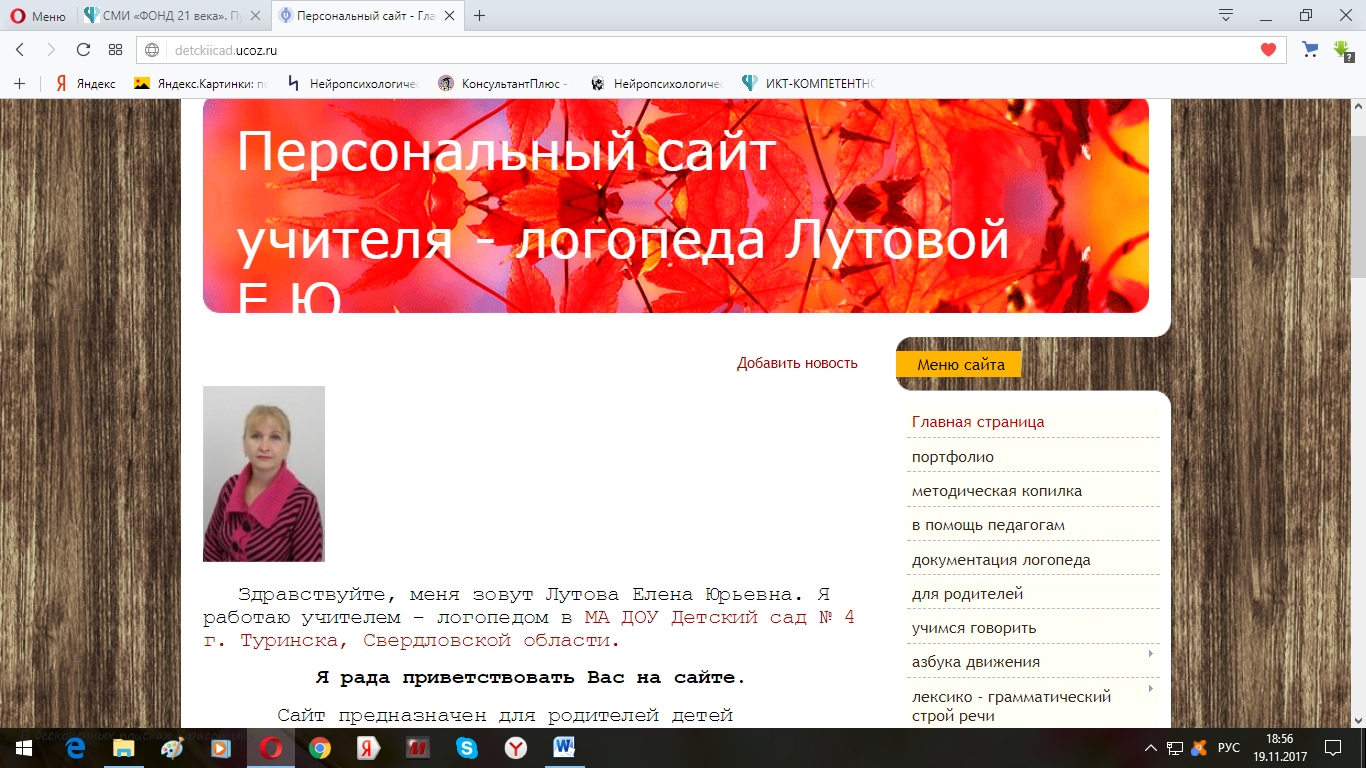 